Geology: the story of the Earth and its historyJapan 2011……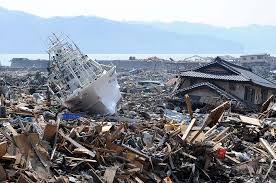 What caused this? ___________________What caused that?   ______________________What made that happen?   ______________________Christchurch  2011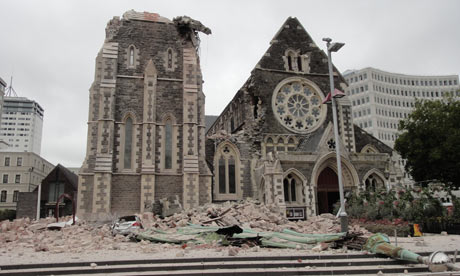 What caused this? ___________________What made that happen?  ______________________Kaikoura 2016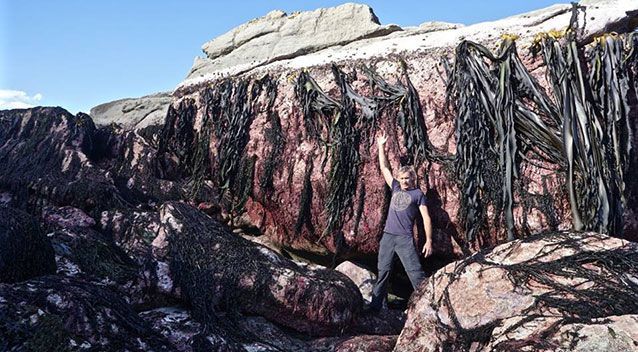 What caused this? ___________________What made that happen?  ____________________https://www.youtube.com/watch?v=fRHnoZoIBc8    Sri Lanka 2011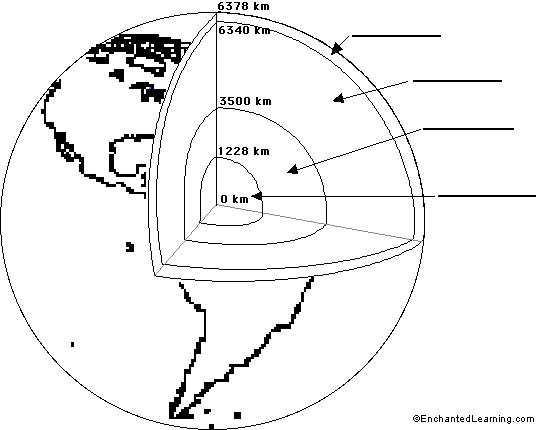 https://www.youtube.com/watch?v=DL3Ez9bxMTo  lava lamp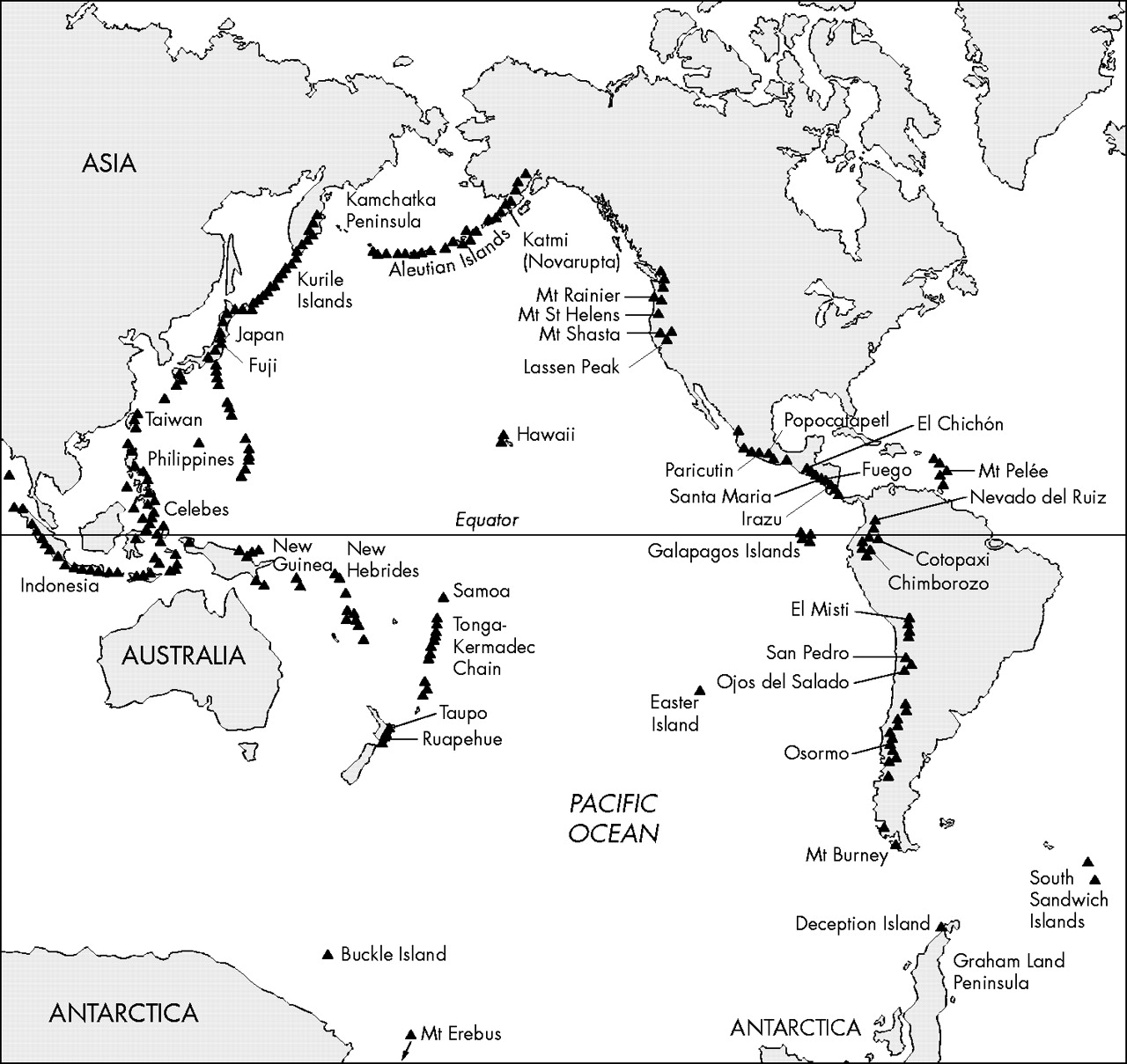 This pattern of volcanoes is called the _________  ___ _________How can it be explained?